Sayı     : MSK.00.052/06-03/243	    Konu	: Kızgınlık Cuması Eylemi İL TEMSİLCİLİKLERİNEKonfederasyon Yönetim Kurulu’nun aldığı karar gereği; günlerdir İsrail'in işgali altında olan ve Müslümanların ibadetine izin verilmeyen Mescid-i Aksa’nın yeniden özgürlüğüne kavuşabilmesi için İslam dünyası ile birlikte gerçekleştirilecek “Kızgınlık Cuması” eylemlerine 81 ilde Memur-Sen ve 11 sendikamızla birlikte en üst düzeyde ve yoğun katılımla iştirak edilecektir. Ümmetin ortak değeri olan Mescid-i Aksa’ya en güçlü şekilde sahip çıkmak amacıyla bütün teşkilatımızın ve camiamızın etkinliklere katılımını sağlamak için gerekli titizliğin gösterilmesini rica eder, çalışmalarınızda başarılar dileriz. 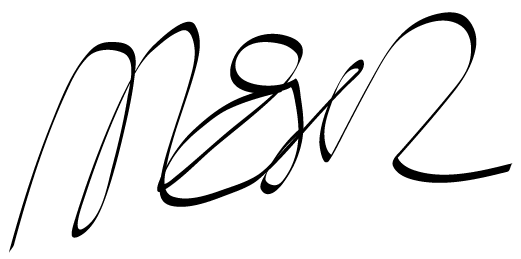 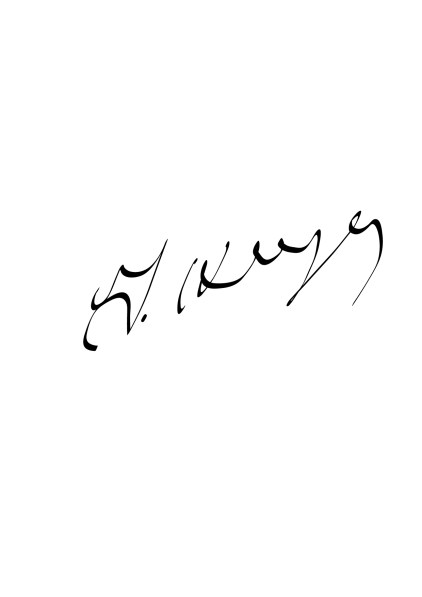 